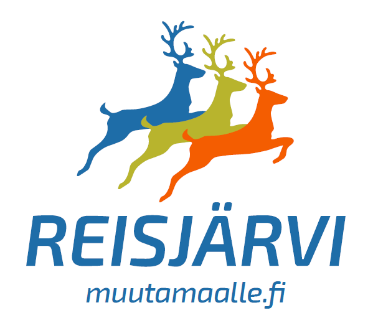 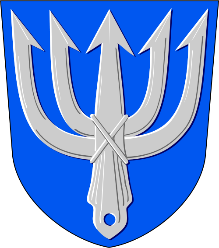 Sinä nuori reisjärvinen, vuonna 2004–2008 syntynyt (15–19-vuotias), Oletko hakenut jo Reisjärven kunnasta kesätöitä? Jos et, nyt sinulla olisi mahdollisuus päästä vähintään kahdeksi viikoksi töihin. Täytä lomake ja palauta keskiviikkona 24.5.2023 mennessä kunnantalon neuvontaan. Voit jättää hakemuksen myös kunnan postilaatikkoon määräaikaan mennessä. Ilmoitamme työpaikan saaneille 31.5.2023 mennessä.Nimi _____________________________________________________Osoite ____________________________________________________Puhelinnumero _______________________Henkilötunnus ________________________Toiveesi kesätyöviikoista ________________________________Toiveesi työpaikasta ______________________________________________________________________________________Tilinumerosi palkanmaksua varten (IBAN-numero)______________________________________________________________________________________Muista täyttää huolellisesti koko lomake palkanmaksun varmistamiseksi!Muista verokortti. 